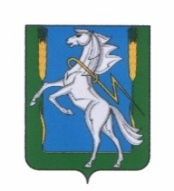 СОВЕТ ДЕПУТАТОВМирненского сельского поселенияСосновского муниципального района Челябинской областичетвертого созыватретьего СОЗЫВАТОВ РЕШЕНИЕ от «23» декабря 2019 года    № 48О внесении изменений в Положение «О представлении сведений гражданами, претендующими на замещение муниципальной должности, и лицами, замещающими (занимающими) муниципальные должности Мирненского сельского поселения Сосновского муниципального района, о своих доходах, об имуществе и обязательствах имущественного характера, а также сведений о доходах, об имуществе и обязательствах имущественного характера своих супруги (супруга) и несовершеннолетних детей», утвержденное решением Совета депутатов Мирненского сельского поселения от «25» декабря 2017 года №36(с изменениями, внесенными решением Совета депутатов Мирненского сельского поселения от «31» августа 2018 года №21)В соответствии с Законом Челябинской области от 05 ноября 2019 года №18-ЗО «О внесении изменений в статьи 3.2 и 3.6 Закона Челябинской области «О противодействии коррупции в Челябинской области» Совет депутатов Мирненского сельского поселения Сосновского муниципального района четвертого созываРЕШАЕТ:1. Внести следующие изменения и дополнения в Положение «О представлении сведений гражданами, претендующими на замещение муниципальной должности, и лицами, замещающими (занимающими) муниципальные должности Мирненского сельского поселения Сосновского муниципального района, о своих доходах,  об имуществе и обязательствах имущественного характера, а также сведений о доходах, об имуществе и обязательствах имущественного характера своих супруги (супруга) и несовершеннолетних детей», утвержденное решением Совета депутатов Мирненского сельского поселения Сосновского муниципального района от «25»  декабря 2017 года №36 (с изменениями, внесенными решением Совета депутатов Мирненского сельского поселения Сосновского муниципального района от «31» августа 2018 года №21):1.1. В пункте 2 абзац первый дополнить предложением вторым следующего содержания:«Сведения о расходах представляются при наличии правовых оснований для представления таких сведений (если приобретены имущество или имущественные права, предусмотренные Федеральным законом от 3 декабря 2012г. №230-ФЗ «О контроле за соответствием расходов лиц, замещающих государственные должности, и иных лиц их доходам»).».1.2. В пункте 3:подпункт 2 изложить в следующей редакции:2) лицами, занимающими (замещающими) муниципальные должности, за исключением депутатов Совета депутатов Мирненского сельского поселения Сосновского муниципального района – ежегодно не позднее 30 апреля года, следующего за отчетным;»;дополнить подпунктом 3 следующего содержания:«3) депутатами Совета депутатов Мирненского сельского поселения Сосновского муниципального района – в течение четырех месяцев со дня избрания депутатами, а также не позднее 30 апреля каждого года, следующего за годом совершения сделок по приобретению земельных участков, других объектов недвижимости, транспортных средств, ценных бумаг, акций (долей участия, паев в уставных (складочных) капиталах организаций), совершенных депутатами, их супругами и (или) несовершеннолетними детьми в течение календарного года, предшествующего году представления сведений (далее - отчетный период), если общая сумма таких сделок превышает общий доход депутата и его супруги (супруга) за три последних года, предшествующих отчетному периоду, с представлением сведений об источниках получения средств, за счет которых совершены эти сделки.».1.3. В пункте 4 подпункт 2 дополнить предложением вторым следующего содержания:«В случае, если депутаты Совета депутатов Мирненского сельского поселения Сосновского муниципального района, их супруги и (или) несовершеннолетние дети в течение отчетного периода не совершали сделки по приобретению земельных участков, других объектов недвижимости, транспортных средств, ценных бумаг, акций (долей участия, паев в уставных (складочных) капиталах организаций), то указанные лица направляют в Комиссию или в кадровую службу (должностному лицу органа местного самоуправления, ответственному за работу по профилактике коррупционных и иных правонарушений) в срок до 30 апреля года, следующего за отчетным, информацию об этом в письменной форме.».1.4. В пункте 6 абзац первый дополнить предложением вторым следующего содержания:«Для представления Губернатору Челябинской области информация о совершении депутатами, их супругами и (или) несовершеннолетними детьми сделок по приобретению земельных участков, других объектов недвижимости, транспортных средств, ценных бумаг, акций (долей участия, паев в уставных (складочных) капиталах организаций) в течение отчетного периода, если общая сумма таких сделок превышает общий доход депутата и его супруги (супруга) за три последних года, предшествующих отчетному периоду, с представлением сведений об источниках получения средств, за счет которых совершены эти сделки, направляется Комиссией или  кадровой службой (должностным лицом органа местного самоуправления, ответственным за работу по профилактике коррупционных и иных правонарушений) в Управление государственной службы и противодействия коррупции Правительства Челябинской области не позднее 10 мая года, следующего за отчетным.».1.5. Дополнить пунктом 10 следующего содержания:«10. Непредставление, неполное представление сведений, предусмотренных настоящим Положением, сведений об открытых и имеющихся счетах (вкладах), хранящихся наличных денежных средствах и ценностях в иностранных банках, расположенных за пределами территории Российской Федерации, владении и (или) пользовании иностранными финансовыми инструментами лицами, замещающими (занимающими) муниципальные должности Мирненского сельского поселения Сосновского муниципального района, депутатами Совета депутатов Мирненского сельского поселения Сосновского муниципального района влечет применение мер ответственности, установленных законодательством Российской Федерации».Порядок принятия решения о применении к депутату Совета депутатов Мирненского сельского поселения Сосновского муниципального района мер ответственности за непредставление, неполное представление сведений, указанных в абзаце первом настоящего пункта, определяется в соответствии с частью 7.3-1 статьи 40 Федерального закона «Об общих принципах организации местного самоуправления в Российской Федерации».».2. Обнародовать настоящее Решение на информационных стендах на территории Мирненского сельского поселения Сосновского муниципального района и разместить на официальном сайте органов местного самоуправления Мирненского сельского поселения Сосновского муниципального района в сети «Интернет» по адресу: http://www. mirnenskoe.eps74.ru.3. Настоящее Решение вступает в силу со дня его официального обнародования.Председатель Совета депутатов Мирненского сельского поселения_______________ А.В. БелобородовМ.п.ГлаваМирненского сельского поселения_________________ А.Н. НовокрещеновМ.п.